NEST Agenda January 19, 2020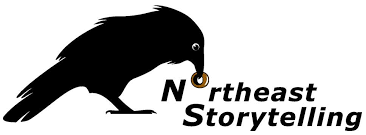 ​4:00-5:30 pmIn Attendance: Deborah Roe, Jim Brule, Lynn Schweikart, Cris Riedel, Mike LockettCALL TO ORDER: 4:15GOVERNANCE REPORT Motion made to approve the bylaws as amended (change name to Northeast Storytelling; change terms to allow extension of term by Board approval; change Made By: Cris Riedel; Seconded: Mike Lockett	Approved unanimouslyMotion made to reelect Lynn Schweikart to the BoardMade By: Mike Lockett;  Seconded: Cris Riedel Approved unanimouslyFINANCE COMMITTEE REPORT Cris mentioned that NEST Guide is still in production with 150 pages left to edit.  The goal is to have the publication in time for STF 2020.  Authors have agreed via email that there will be no remuneration but that they will receive a downloadable copy for free.Still outstanding is the issue of streaming the keynote.  Pramod will get back to Deb.  Deb needs to talk to the hotel about the wifi. Cris left Meeting due to illnessLynn motion to approve Barbara Aliprantis as Secretary.  Mike seconded.   Approved unanimously.Approval of Last Month’s MinutesMOTION TO APPROVE THE MINUTES OF THE PREVIOUS BOARD MEETING Made By: Lynn Schweikart;  Seconded: Mike LockettApproved UnanimouslyCONSENT AGENDA 4:12-4:15Program ReportFinancial ReportsMOTION TO APPROVE THE ABOVE REPORTS SUBMITTED FOR THE BOARD MEETING Made By: Lynn SchweikartSeconded: Mike LockettApproved UnanimouslyDiscussion:  Lynn asked if she should start looking into chairs for STF 2022.  She suggested reaching out to the New Hampshire Guild and others in the area.  She will discuss further with Deb.  EXECUTIVE DIRECTOR’S REPORT NEST News – Jim would like to see it consistent and monthly.  Lynn said that it is important to communicate with our members perhaps every other month.  Put NEST News out 6 weeks prior to STF asking people what they want from the NEST News.  Jim suggested putting together a task force to commit to two or three meetings.  Lynn asked if we should target certain people or open it to everyone.  Jim suggested both.Deb brought up the idea that the Benevity donation should go back to our members for projects that promote storytelling.   Jim suggested this should be another task force.  Mike said that he would be willing to lead this at Sharing the Fire.  The Board agreed that we should invite Elsa to the task force.  Jim will talk to Elsa about this.  Mike suggested that we could devote some funds to cover registration costs for education conferences in the NEST area if they were giving storytelling presentations that helped to promote NEST and encouraged educators to use storytelling in the classroom. OUTREACH COMMITTEE REPORT WVSG Update  - Hope has added another session to accommodate storytellers in AustraliaNEST Educator – Hope is requiring people to attend 3 sessions in order to participatePROGRAM COMMITTEE REPORT Lynn asked the Board if they are okay with the letter she is sending for the Story Trail.  Jim suggested that it should include the website and specifics on how people should respond.SCHOLARSHIP REPORTDeb mentioned that there are only 4 or 5 scholarship applications so far and mentioned that registration for STF is slow.  Jim will promote in the Rochester, NY area.PRESIDENT’S REPORT Jim would like to start a succession plan after Sharing the Fire.  Feels strongly that this is something that NEST should have.He would like to have most of the work done in task force meetings and reserve Board meetings for approval. FINAL BUSINESS: Deb asked the Board if they could send personal invites out to people who might be on the edge about attending STF this year and also print and distribute flyers.Jim would like to have a regular schedule for Board meetings, perhaps the third Sunday of the month in the evening. He will set up a Doodle poll will be circulated for the August meeting.Lynn asked if we were doing a Thursday meeting.  Jim and Lynn can’t make it so we will not meet as a Board on the Thursday of STF.  Projected Adjourn: 5:30 pm